Objednávka č.  546/2023na faktuře uvádějte vždy č. objednávkyObjednatel	DodavatelMěsto Nový Bydžov	Obchodní firma : Hlásek Václav	Masarykovo náměstí 1	Sídlo :	  Nádražní 337/504 01 NOVÝ BYDŽOV			  Smidary			  50353 Smidary  IČ :         00269247	IČ : 	62705954DIČ : CZ00269247	DIČ :  Plátce DPHLhůta plnění : 12.12.2023 -22.12.2023		Cena s DPH : 106 774,00Kč 			Dne: 12.12.2023Vyřizuje / tel. : Akceptace dne 12.12.2023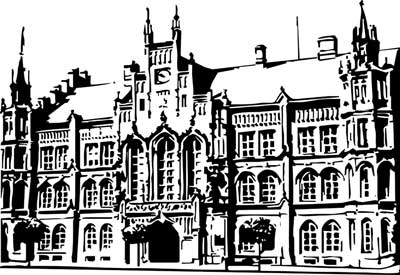 Město Nový BydžovMasarykovo náměstí 1, 504 01 Nový BydžovID schránky v ISDS: 2umb8hkObjednáváme u Vás výmalbu budovy radnice "B" (chodby přízemí, schodiště, průchod z A do B),
ul. Al. Gallata č. p. 14 v Novém Bydžově – malířské, přípravné a dokončovací práce dle domluvy v celkové částce 106.774,00 Kč včetně DPH.ODPAPoložkaZPÚZORJORGORGKč6171517133013301        106 774,00Předběžnou kontrolu provedl a nárok schválil:Předběžnou kontrolu provedl a nárok schválil:Předběžnou kontrolu provedl a nárok schválil:Předběžnou kontrolu provedl a nárok schválil:Předběžnou kontrolu provedl a nárok schválil:Předběžnou kontrolu provedl a nárok schválil:Příkazce operace: 12.12.2023 12:52:43Příkazce operace: 12.12.2023 12:52:43Příkazce operace: 12.12.2023 12:52:43Příkazce operace: 12.12.2023 12:52:43Příkazce operace: 12.12.2023 12:52:43Příkazce operace: 12.12.2023 12:52:43Správce rozpočtu:  Správce rozpočtu:  Správce rozpočtu:  Správce rozpočtu:  Správce rozpočtu:  Správce rozpočtu:  Datum: 12.12.2023Datum: 12.12.2023Datum: 12.12.2023